Description of the Procedure for Execution of Works in the Natural Gas Transmission System Objects (Devices) and / or their Protection Zone Annex 7REQUESTFOR THE RESPONSE TO THE PERFORMANCE OF THE NATURAL GAS TRANSMISSION SYSTEM ON THE OBJECT (DEVICE) AND ITS SECURITY AREASUPPLEMENT/VALIDITY TERM EXTENSION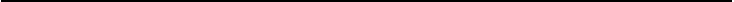 To be filled by AB ‘Amber Grid’ employeeNo.No.No.No.(date)(date)(date)(date)Requesting Company (Person)Requesting Company (Person)Requesting Company (Person)Requesting Company (Person)Requesting Company (Person)Requesting Company (Person)□Addition of a list of employees for consent to work performed in a natural gas transmission system object (facility) and its protection zoneAddition of a list of employees for consent to work performed in a natural gas transmission system object (facility) and its protection zoneAddition of a list of employees for consent to work performed in a natural gas transmission system object (facility) and its protection zoneAddition of a list of employees for consent to work performed in a natural gas transmission system object (facility) and its protection zoneAddition of a list of employees for consent to work performed in a natural gas transmission system object (facility) and its protection zoneAddition of a list of employees for consent to work performed in a natural gas transmission system object (facility) and its protection zoneAddition of a list of employees for consent to work performed in a natural gas transmission system object (facility) and its protection zoneAddition of a list of employees for consent to work performed in a natural gas transmission system object (facility) and its protection zoneAddition of a list of employees for consent to work performed in a natural gas transmission system object (facility) and its protection zoneAddition of a list of employees for consent to work performed in a natural gas transmission system object (facility) and its protection zoneAddition of a list of employees for consent to work performed in a natural gas transmission system object (facility) and its protection zoneAddition of a list of employees for consent to work performed in a natural gas transmission system object (facility) and its protection zoneAddition of a list of employees for consent to work performed in a natural gas transmission system object (facility) and its protection zoneAddition of a list of employees for consent to work performed in a natural gas transmission system object (facility) and its protection zoneAddition of a list of employees for consent to work performed in a natural gas transmission system object (facility) and its protection zoneAddition of a list of employees for consent to work performed in a natural gas transmission system object (facility) and its protection zoneAddition of a list of employees for consent to work performed in a natural gas transmission system object (facility) and its protection zoneAddition of a list of employees for consent to work performed in a natural gas transmission system object (facility) and its protection zoneAddition of a list of employees for consent to work performed in a natural gas transmission system object (facility) and its protection zoneAddition of a list of employees for consent to work performed in a natural gas transmission system object (facility) and its protection zoneAddition of a list of employees for consent to work performed in a natural gas transmission system object (facility) and its protection zoneAddition of a list of employees for consent to work performed in a natural gas transmission system object (facility) and its protection zoneAddition of a list of employees for consent to work performed in a natural gas transmission system object (facility) and its protection zoneAddition of a list of employees for consent to work performed in a natural gas transmission system object (facility) and its protection zoneAddition of a list of employees for consent to work performed in a natural gas transmission system object (facility) and its protection zone□Extension of the term of validity of the granted consent for the work performed on the natural gas transmission system object (facility) and its protection zoneExtension of the term of validity of the granted consent for the work performed on the natural gas transmission system object (facility) and its protection zoneExtension of the term of validity of the granted consent for the work performed on the natural gas transmission system object (facility) and its protection zoneExtension of the term of validity of the granted consent for the work performed on the natural gas transmission system object (facility) and its protection zoneExtension of the term of validity of the granted consent for the work performed on the natural gas transmission system object (facility) and its protection zoneExtension of the term of validity of the granted consent for the work performed on the natural gas transmission system object (facility) and its protection zoneExtension of the term of validity of the granted consent for the work performed on the natural gas transmission system object (facility) and its protection zoneExtension of the term of validity of the granted consent for the work performed on the natural gas transmission system object (facility) and its protection zoneExtension of the term of validity of the granted consent for the work performed on the natural gas transmission system object (facility) and its protection zoneExtension of the term of validity of the granted consent for the work performed on the natural gas transmission system object (facility) and its protection zoneExtension of the term of validity of the granted consent for the work performed on the natural gas transmission system object (facility) and its protection zoneExtension of the term of validity of the granted consent for the work performed on the natural gas transmission system object (facility) and its protection zoneExtension of the term of validity of the granted consent for the work performed on the natural gas transmission system object (facility) and its protection zoneExtension of the term of validity of the granted consent for the work performed on the natural gas transmission system object (facility) and its protection zoneExtension of the term of validity of the granted consent for the work performed on the natural gas transmission system object (facility) and its protection zoneExtension of the term of validity of the granted consent for the work performed on the natural gas transmission system object (facility) and its protection zoneExtension of the term of validity of the granted consent for the work performed on the natural gas transmission system object (facility) and its protection zoneExtension of the term of validity of the granted consent for the work performed on the natural gas transmission system object (facility) and its protection zoneExtension of the term of validity of the granted consent for the work performed on the natural gas transmission system object (facility) and its protection zoneExtension of the term of validity of the granted consent for the work performed on the natural gas transmission system object (facility) and its protection zoneExtension of the term of validity of the granted consent for the work performed on the natural gas transmission system object (facility) and its protection zoneExtension of the term of validity of the granted consent for the work performed on the natural gas transmission system object (facility) and its protection zoneExtension of the term of validity of the granted consent for the work performed on the natural gas transmission system object (facility) and its protection zoneExtension of the term of validity of the granted consent for the work performed on the natural gas transmission system object (facility) and its protection zoneExtension of the term of validity of the granted consent for the work performed on the natural gas transmission system object (facility) and its protection zone□For harmonization of new subcontractors For harmonization of new subcontractors For harmonization of new subcontractors For harmonization of new subcontractors For harmonization of new subcontractors For harmonization of new subcontractors For harmonization of new subcontractors For harmonization of new subcontractors For harmonization of new subcontractors For harmonization of new subcontractors For harmonization of new subcontractors For harmonization of new subcontractors For harmonization of new subcontractors For harmonization of new subcontractors For harmonization of new subcontractors For harmonization of new subcontractors For harmonization of new subcontractors For harmonization of new subcontractors For harmonization of new subcontractors For harmonization of new subcontractors For harmonization of new subcontractors For harmonization of new subcontractors For harmonization of new subcontractors For harmonization of new subcontractors For harmonization of new subcontractors Additional or extended consent no.Additional or extended consent no.Additional or extended consent no.Additional or extended consent no.Additional or extended consent no.Additional or extended consent no.Additional or extended consent no.Additional or extended consent no.Additional or extended consent no.Additional or extended consent no.Additional or extended consent no.Additional or extended consent no.Additional or extended consent no.Additional or extended consent no.Additional staff:Additional staff:Additional staff:Additional staff:Additional staff:Additional staff:Additional staff:Additional staff:Additional staff:Additional staff:Additional staff:Additional staff:Additional staff:Additional staff:Additional staff:Additional staff:Additional staff:Additional staff:Additional staff:Additional staff:Additional staff:Additional staff:Additional staff:No.No.DutiesDutiesName, surnameName, surnameName, surnameName, surnameName, surnameName, surnameName, surnameName, surnameQualification document, No, expiration dateQualification document, No, expiration dateQualification document, No, expiration dateQualification document, No, expiration dateQualification document, No, expiration dateQualification document, No, expiration dateExpiry date for the right to perform work in the environment of natural gas*Expiry date for the right to perform work in the environment of natural gas*Expiry date for the right to perform work in the environment of natural gas*Expiry date for the right to perform work in the environment of natural gas*Expiry date for the right to perform work in the environment of natural gas*Expiry date for the right to perform work in the environment of natural gas*Expiry date for the right to perform work in the environment of natural gas*Expiry date for the right to perform work in the environment of natural gas*112.2.3.3.* - to be filled only by employees, who have the right to work in the natural gas environment.* - to be filled only by employees, who have the right to work in the natural gas environment.* - to be filled only by employees, who have the right to work in the natural gas environment.* - to be filled only by employees, who have the right to work in the natural gas environment.* - to be filled only by employees, who have the right to work in the natural gas environment.* - to be filled only by employees, who have the right to work in the natural gas environment.* - to be filled only by employees, who have the right to work in the natural gas environment.* - to be filled only by employees, who have the right to work in the natural gas environment.* - to be filled only by employees, who have the right to work in the natural gas environment.* - to be filled only by employees, who have the right to work in the natural gas environment.* - to be filled only by employees, who have the right to work in the natural gas environment.* - to be filled only by employees, who have the right to work in the natural gas environment.* - to be filled only by employees, who have the right to work in the natural gas environment.* - to be filled only by employees, who have the right to work in the natural gas environment.* - to be filled only by employees, who have the right to work in the natural gas environment.* - to be filled only by employees, who have the right to work in the natural gas environment.* - to be filled only by employees, who have the right to work in the natural gas environment.* - to be filled only by employees, who have the right to work in the natural gas environment.* - to be filled only by employees, who have the right to work in the natural gas environment.* - to be filled only by employees, who have the right to work in the natural gas environment.* - to be filled only by employees, who have the right to work in the natural gas environment.* - to be filled only by employees, who have the right to work in the natural gas environment.* - to be filled only by employees, who have the right to work in the natural gas environment.* - to be filled only by employees, who have the right to work in the natural gas environment.* - to be filled only by employees, who have the right to work in the natural gas environment.* - to be filled only by employees, who have the right to work in the natural gas environment.Added:Added:Added:Added:Added:Added:Added:Added:Added:Added:Added:Added:Added:Added:Added:Added:Added:Added:Added:Added:Added:Added:Added:Added:Added:Added:□ ** Copy of the Order (if the employees are specified in the Order are changed) ;□ ** Copy of the Order (if the employees are specified in the Order are changed) ;□ ** Copy of the Order (if the employees are specified in the Order are changed) ;□ ** Copy of the Order (if the employees are specified in the Order are changed) ;□ ** Copy of the Order (if the employees are specified in the Order are changed) ;□ ** Copy of the Order (if the employees are specified in the Order are changed) ;□ ** Copy of the Order (if the employees are specified in the Order are changed) ;□ ** Copy of the Order (if the employees are specified in the Order are changed) ;□ ** Copy of the Order (if the employees are specified in the Order are changed) ;□ ** Copy of the Order (if the employees are specified in the Order are changed) ;□ ** Copy of the Order (if the employees are specified in the Order are changed) ;□ ** Copy of the Order (if the employees are specified in the Order are changed) ;□ ** Copy of the Order (if the employees are specified in the Order are changed) ;□ ** Copy of the Order (if the employees are specified in the Order are changed) ;□ ** Copy of the Order (if the employees are specified in the Order are changed) ;□ ** Copy of the Order (if the employees are specified in the Order are changed) ;□ ** Copy of the Order (if the employees are specified in the Order are changed) ;□ ** Copy of the Order (if the employees are specified in the Order are changed) ;□ ** Copy of the Order (if the employees are specified in the Order are changed) ;□ ** Copy of the Order (if the employees are specified in the Order are changed) ;□ ** Copy of the Order (if the employees are specified in the Order are changed) ;□ ** Copy of the Order (if the employees are specified in the Order are changed) ;□ ** Copy of the Order (if the employees are specified in the Order are changed) ;□ ** Copy of the Order (if the employees are specified in the Order are changed) ;□ ** Copy of the Order (if the employees are specified in the Order are changed) ;□ ** Copy of the Order (if the employees are specified in the Order are changed) ;□ ** Copies of documents certifying staff qualifications.□ ** Copies of documents certifying staff qualifications.□ ** Copies of documents certifying staff qualifications.□ ** Copies of documents certifying staff qualifications.□ ** Copies of documents certifying staff qualifications.□ ** Copies of documents certifying staff qualifications.□ ** Copies of documents certifying staff qualifications.□ ** Copies of documents certifying staff qualifications.□ ** Copies of documents certifying staff qualifications.□ ** Copies of documents certifying staff qualifications.□ ** Copies of documents certifying staff qualifications.□ ** Copies of documents certifying staff qualifications.□ ** Copies of documents certifying staff qualifications.□ ** Copies of documents certifying staff qualifications.□ ** Copies of documents certifying staff qualifications.□ ** Copies of documents certifying staff qualifications.□ ** Copies of documents certifying staff qualifications.□ ** Copies of documents certifying staff qualifications.□ ** Copies of documents certifying staff qualifications.□ ** Copies of documents certifying staff qualifications.□ ** Copies of documents certifying staff qualifications.□ ** Copies of documents certifying staff qualifications.□ ** Copies of documents certifying staff qualifications.□ ** Copies of documents certifying staff qualifications.□ ** Copies of documents certifying staff qualifications.□ ** Copies of documents certifying staff qualifications.* mark attachments* mark attachments* mark attachments* mark attachments* mark attachments* mark attachments* mark attachments* mark attachments* mark attachments* mark attachments* mark attachments* mark attachments* mark attachments* mark attachments* mark attachments* mark attachments* mark attachments* mark attachments* mark attachments* mark attachments* mark attachments* mark attachments* mark attachments* mark attachments* mark attachments* mark attachmentsList of subcontractors involved in these works:List of subcontractors involved in these works:List of subcontractors involved in these works:List of subcontractors involved in these works:List of subcontractors involved in these works:List of subcontractors involved in these works:List of subcontractors involved in these works:List of subcontractors involved in these works:List of subcontractors involved in these works:List of subcontractors involved in these works:List of subcontractors involved in these works:List of subcontractors involved in these works:List of subcontractors involved in these works:List of subcontractors involved in these works:List of subcontractors involved in these works:List of subcontractors involved in these works:List of subcontractors involved in these works:List of subcontractors involved in these works:List of subcontractors involved in these works:List of subcontractors involved in these works:List of subcontractors involved in these works:List of subcontractors involved in these works:List of subcontractors involved in these works:List of subcontractors involved in these works:List of subcontractors involved in these works:List of subcontractors involved in these works:No. No. No. Company nameCompany nameAddressAddressAddressAddressAddressAddressContact telephone numberContact telephone numberContact telephone numberContact telephone numberContact telephone numberContact telephone numberContact telephone numberContact telephone numberContact telephone numberContact telephone numberContact telephone numberWorks that are doneWorks that are doneWorks that are doneWorks that are doneReason for extension: Reason for extension: Reason for extension: Reason for extension: Reason for extension: Reason for extension: Reason for extension: You are asked to extend your consent untilYou are asked to extend your consent untilYou are asked to extend your consent untilYou are asked to extend your consent untilYou are asked to extend your consent untilYou are asked to extend your consent untilYou are asked to extend your consent untilYou are asked to extend your consent untilYou are asked to extend your consent untilYou are asked to extend your consent until(date)(date)(date)(date)(date)Name, surname, position, signature of the head of the company (person) or his authorized personName, surname, position, signature of the head of the company (person) or his authorized personName, surname, position, signature of the head of the company (person) or his authorized personName, surname, position, signature of the head of the company (person) or his authorized personName, surname, position, signature of the head of the company (person) or his authorized personName, surname, position, signature of the head of the company (person) or his authorized personName, surname, position, signature of the head of the company (person) or his authorized personName, surname, position, signature of the head of the company (person) or his authorized personName, surname, position, signature of the head of the company (person) or his authorized personName, surname, position, signature of the head of the company (person) or his authorized personName, surname, position, signature of the head of the company (person) or his authorized personName, surname, position, signature of the head of the company (person) or his authorized personName, surname, position, signature of the head of the company (person) or his authorized personName, surname, position, signature of the head of the company (person) or his authorized personName, surname, position, signature of the head of the company (person) or his authorized personName, surname, position, signature of the head of the company (person) or his authorized personName, surname, position, signature of the head of the company (person) or his authorized personName, surname, position, signature of the head of the company (person) or his authorized personName, surname, position, signature of the head of the company (person) or his authorized personName, surname, position, signature of the head of the company (person) or his authorized personName, surname, position, signature of the head of the company (person) or his authorized personName, surname, position, signature of the head of the company (person) or his authorized personName, surname, position, signature of the head of the company (person) or his authorized personName, surname, position, signature of the head of the company (person) or his authorized personName, surname, position, signature of the head of the company (person) or his authorized personName, surname, position, signature of the head of the company (person) or his authorized personWe agree with:We agree with:We agree with:We agree with:□□Request for staff additionRequest for staff additionRequest for staff addition□□Request for an extension of validityRequest for an extension of validityRequest for an extension of validity□□Adding a new subcontractor to the worksAdding a new subcontractor to the worksAdding a new subcontractor to the worksI agreeI agree(position, signature, name, surname)(position, signature, name, surname)(position, signature, name, surname)(position, signature, name, surname)I agreeI agree(position, signature, name, surname)(position, signature, name, surname)(position, signature, name, surname)(position, signature, name, surname)I confirmI confirm(position, signature, name, surname)(position, signature, name, surname)(position, signature, name, surname)(position, signature, name, surname)